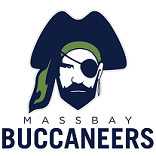 2018-19 Men’s Basketball ScheduleOctober21	Sunday		at Woodstock Academy (scrimmage)		10:00		Woodstock, CT23	Tuesday		at Eastern Nazarene (scrimmage)	 	TBA		Quincy, MA26 	Friday		at Rivier University	(scrimmage)		7:00		Nashua, NH29	Monday		Framingham State University (scrimmage)	7:00		Framingham, MA	November3	Saturday		at Kingsborough CC				2:00		Valhalla, NY6	Tuesday		at Quinsigamond CC			5:00		Worcester, MA8	Thursday		Roxbury					7:00		Framingham, MA10	Saturday		at UConn-Avery 				3:00 		Groton, CT 13	Tuesday		Holyoke CC         				7:00		Framingham, MA15	Thursday          	at Massasoit CC				5:00		Brockton, MA17	Saturday		at Ben Franklin				2:00             	Simmons College – Holmes Sports Center20        	Tuesday		at Bristol					7:00                     	Bishop Connolly HS – Fall River, MA27          	Tuesday		Northern Essex                                      		7:00	               	Framingham, MA29          	Thursday          	at Bunker Hill CC   		                                   7:00   		Charlestown, MADecember1	Saturday		Quincy College 				1:00		Framingham, MA 4	Tuesday		Gateway CC    				6:00		Framingham, MA6	Thursday		at Springfield Tech				7:00		Springfield, MA8	Saturday		at CCRI					1:00		Warwick, RI19	Wednesday	Monroe CC				7:00		Framingham, MAJanuary 11	Friday		Hostos CC				5:00		Framingham, MA12	Saturday		Nassua CC				TBA		CCRI - Invitational15	Tuesday		Quinsigamond				7:00		Framingham, MA17	Thursday		at Roxbury           				7:00		Roxbury, MA 19	Saturday		UConn-Avery 				1:00		Framingham, MA22	Tuesday		at Holyoke				7:30		Holyoke, MA	24	Thursday		Massasoit			              	7:00		Framingham, MA26	Saturday		Ben Franklin				1:00		Framingham, MA29          	Tuesday             	Bristol                                                       		7:00		Framingham, MA February2	Saturday           	at Quincy College   				1:00		Eastern Nazarene - Quincy, MA5	Tuesday		Bunker Hill CC       				7:00		Framingham, MA	7	Thursday		at Gateway CC         				6:00		New Haven, CT9	Saturday		CCRI					1:00		Framingham, MA	12	Tuesday		Springfield Tech				7:00 		Framingham, MA19	Tuesday		at Northern Essex				6:00		Haverhill, MA27 	Wednesday	Region XXI Quarterfinals			TBA		TBAMarch													2	Saturday		Region XXI District Tournament				Brockton, MA		3	Sunday		Region XXI District Tournament				Brockton, MA		15-17	Fri-Sun		NJCAA National Tournament					Rochester, MN	Head Coach: Robert HunterAssistant Coach: Evan O’BrienAssistant Coach: Anthony StephensAssistant Coach: Frits Hyppolite